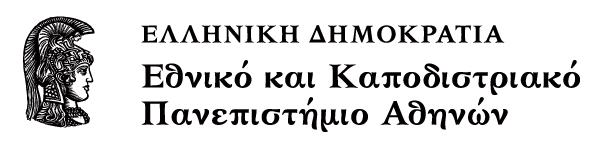 American LegendsΕνότητα: The puritan origins of AmericaΧριστίνα Ντόκου, Christina DokouΤμήμα Αγγλικής Γλώσσας και Φιλολογίας, Φιλοσοφική ΣχολήFaculty of English Language and Literature, School of Philosophy1.	The puritan origins of America	32.	William Bradford	32.1	The Crossing of the Atlantic:	32.2	The New Eden/ Devil’s Territory:	32.3	Cotton Mather	32.4	Magnalia Christi Americana	32.5	“The Wonders of the Invisible World”	4The puritan origins of America November 11, 1620: Mayflower lands on Plymouth Rock; the Mayflower CompactEuropean separatism: “Pilgrims”, the “saints”, the “Elect”, the “New Israel”, the “Chosen People”Goodie, Goodman, American AdamNew Jerusalem, City on a HillPuritan work ethicTeleology, predestination, saving graceThanksgiving (1621)The “Devil’s Territory”; the Salem Witch trials Hellfire & brimstone sermons (Jonathan Edwards, 1700s)William BradfordFirst governor of Massachusetts Bay (Plymouth) colony of Plymouth Plantation retrospective “journal” (1630-50)The Crossing of the Atlantic:Myth of corrupt, sinful Europe Politico-religious community (VS Elizabethan England); bourgeois tradesmenGod as director/ punishes wicked, rewards goodFabulistic/teleological elements (events, vocabulary)The New Eden/ Devil’s Territory:Native relations: prejudice VS reality VS teleology (corn as manna, Squanto and Samoset as “angels”)First Thanksgiving—ritual, epic on-the-goWHY WAS PURITANISM PREVALENT, IF THEY WERE NOT MAJORITY ON MAYFLOWER OR AMERICA (100 colonists, 50 dead from 1621 plague)?Cotton Mather (grand)son of Increase Mather and John Cotton; last of old-line Puritan celebrities; gifted scholar/historianMagnalia Christi Americana“The Wonders of the Invisible World”The Salem Witch trials (Feb. 1692-March 1693):Tituba as scapegoatmass hysteria150 arrested, 19 hung+ 6 tortured to deathjudgment unofficially questioned (Mather as “revisionist” via textuality)the trial of Martha Carrier:paranormal events for “facts”accusers were neighbors, wanted her landWhy such devil paranoia among the “Saints”? ΣημειώματαΣημείωμα Ιστορικού Εκδόσεων ΈργουΤο παρόν έργο αποτελεί την έκδοση 1.0.  Σημείωμα ΑναφοράςCopyright Εθνικόν και Καποδιστριακόν Πανεπιστήμιον Αθηνών, Χριστίνα Ντόκου, 2014. Χριστίνα Ντόκου «American Legends, The puritan origins of America». Έκδοση: 1.0. Αθήνα 2014. Διαθέσιμο από τη δικτυακή διεύθυνση: http://opencourses.uoa.gr/courses/ENL1/. Σημείωμα ΑδειοδότησηςΤο παρόν υλικό διατίθεται με τους όρους της άδειας χρήσης Creative Commons Αναφορά, Μη Εμπορική Χρήση Παρόμοια Διανομή 4.0 [1] ή μεταγενέστερη, Διεθνής Έκδοση.   Εξαιρούνται τα αυτοτελή έργα τρίτων π.χ. φωτογραφίες, διαγράμματα κ.λ.π.,  τα οποία εμπεριέχονται σε αυτό και τα οποία αναφέρονται μαζί με τους όρους χρήσης τους στο «Σημείωμα Χρήσης Έργων Τρίτων».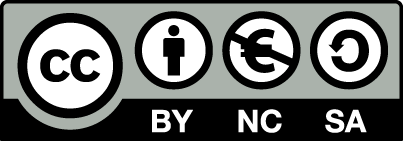 [1] http://creativecommons.org/licenses/by-nc-sa/4.0/ Ως Μη Εμπορική ορίζεται η χρήση:που δεν περιλαμβάνει άμεσο ή έμμεσο οικονομικό όφελος από την χρήση του έργου, για το διανομέα του έργου και αδειοδόχοπου δεν περιλαμβάνει οικονομική συναλλαγή ως προϋπόθεση για τη χρήση ή πρόσβαση στο έργοπου δεν προσπορίζει στο διανομέα του έργου και αδειοδόχο έμμεσο οικονομικό όφελος (π.χ. διαφημίσεις) από την προβολή του έργου σε διαδικτυακό τόποΟ δικαιούχος μπορεί να παρέχει στον αδειοδόχο ξεχωριστή άδεια να χρησιμοποιεί το έργο για εμπορική χρήση, εφόσον αυτό του ζητηθεί.Διατήρηση ΣημειωμάτωνΟποιαδήποτε αναπαραγωγή ή διασκευή του υλικού θα πρέπει να συμπεριλαμβάνει:το Σημείωμα Αναφοράςτο Σημείωμα Αδειοδότησηςτη δήλωση Διατήρησης Σημειωμάτων το Σημείωμα Χρήσης Έργων Τρίτων (εφόσον υπάρχει)μαζί με τους συνοδευόμενους υπερσυνδέσμους.ΧρηματοδότησηΤο παρόν εκπαιδευτικό υλικό έχει αναπτυχθεί στο πλαίσιο του εκπαιδευτικού έργου του διδάσκοντα.Το έργο «Ανοικτά Ακαδημαϊκά Μαθήματα στο Πανεπιστήμιο Αθηνών» έχει χρηματοδοτήσει μόνο τη αναδιαμόρφωση του εκπαιδευτικού υλικού. Το έργο υλοποιείται στο πλαίσιο του Επιχειρησιακού Προγράμματος «Εκπαίδευση και Δια Βίου Μάθηση» και συγχρηματοδοτείται από την Ευρωπαϊκή Ένωση (Ευρωπαϊκό Κοινωνικό Ταμείο) και από εθνικούς πόρους.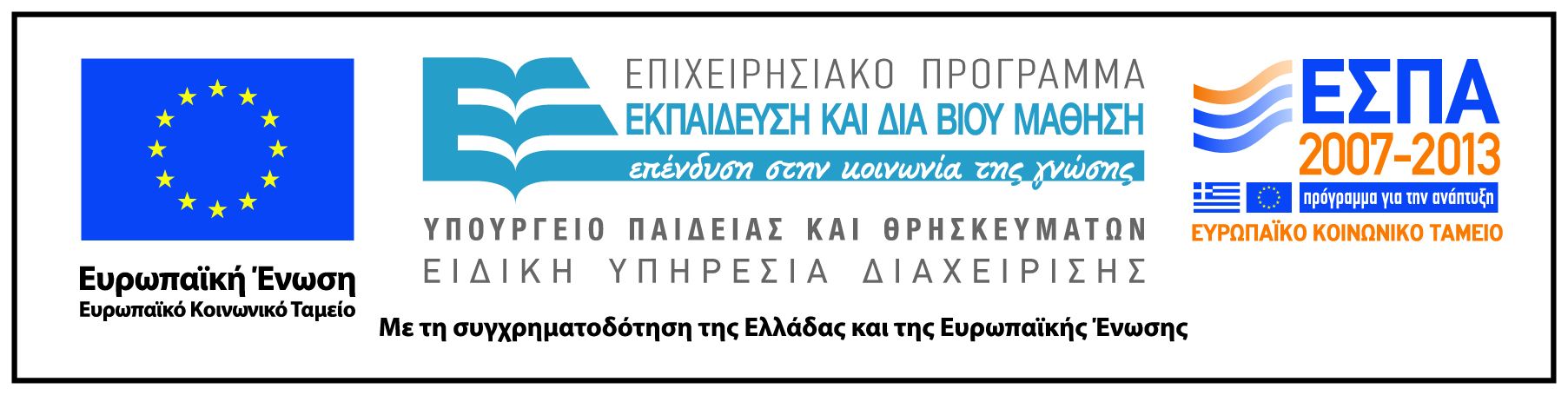 